SURAT PERNYATAANYang bertandatangan di bawah ini:N a m a	  :	Nama lengkap & gelar Temat tanggal lahir	  :	NIP/NIDN/NIDK	  :	Jabatan Akademik	  :	Pangkat/Golongan	  :	Pendidikan Terakhir	  :	Status Ikatan Kerja	  :	Dosen Tetap/ Dosen dengan Perjanjian Kerja (pilih salah satu)Unit kerja	  :	Program Studi ………… Sekolah Pascasarjana			Universitas Islam Nusantara Dengan ini menyatakan kesiapan pindah homebase ke Program Studi ……………. Sekolah Pascasarjana Universitas Islam Nusantara.Demikian surat permohonan ini saya buat dengan tanpa paksaan ataupun tekanan dari pihak manapun.Bandung, ………………… 2022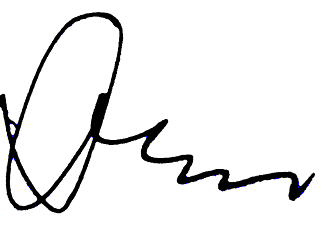 Materai 10.000(nama lengkap dan gelar)